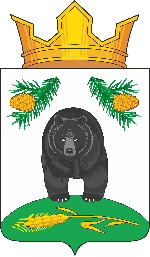 СОВЕТ НОВОКРИВОШЕИНСКОГО СЕЛЬСКОГО ПОСЕЛЕНИЯРЕШЕНИЕ14.11.2023                                                                                                                         № 68с. НовокривошеиноКривошеинского районаТомской областиО внесении изменений в решение Совета Новокривошеинского сельского поселения от 26.12.2022 № 22 «Об утверждении бюджета муниципального образования  Новокривошеинское сельское поселение на 2023 год и на плановый период 2024 и 2025 годов»Рассмотрев представленную Администрацией Новокривошеинского сельского поселения информацию о внесении  изменений в Решение Совета Новокривошеинского сельского поселения от 26.12.2022 № 22 «Об утверждении бюджета муниципального образования  Новокривошеинское      сельское поселение на 2023 год и на плановый период 2024 и 2025 годов»                                                                                                                           СОВЕТ НОВОКРИВОШЕИНСКОГО СЕЛЬСКОГО ПОСЕЛЕНИЯ РЕШИЛ:Внести в решение Совета Новокривошеинского сельского поселения от 26.12.2022 № 22 «Об утверждении бюджета муниципального образования Новокривошеинское сельское поселение на 2023 год и на плановый период 2024 и 2025 годов» (решение № 34 от 06.02.2023, решение № 37 от 14.02.2023, решение № 38 от 29.03.2023, решение № 47 от 03.05.2023, решение № 48 от 30.05.2023, решение № 52 от 05.07.2023, решение № 54 от 23.08.2023, решение № 59 от 26.09.2023, решение № 64 от 16.10.2023, решение № 65 от 19.10.2023) следующие изменения:                                                                                                                                                               Пункт1статьи1изложить в следующей редакции:                                                                                  Статья 1.                                                                                                                                                   1.Утвердить основные характеристики бюджета муниципального образования Новокривошеинское сельское поселение на 2023 год:                                                                                                                                                                                                                                                                                                    1) прогнозируемый общий объем доходов бюджета муниципального образования Новокривошеинское сельское поселение в сумме 12797,2 тыс. рублей, в том числе налоговые и неналоговые доходы в сумме 2530,0 тыс. рублей;2) общий объем расходов бюджета муниципального образования Новокривошеинское сельское поселение в сумме 13255,0 тыс. рублей;3) прогнозируемый дефицит бюджета муниципального образования Новокривошеинское сельское поселение на 2023 год в сумме 457,8 тыс. рублей.2. Приложения 2,3,5,6,7,8,10 изложить в новой редакции согласно приложением к настоящему решению.            3.Направить настоящее решение Главе Новокривошеинского сельского поселения для подписания.   4. Контроль за исполнением настоящего решения возложить на  социально-экономический комитет.5. Опубликовать настоящее решение в информационном бюллетене Новокривошеинского сельского поселения, разместить на официальном сайте муниципального образования Новокривошеинское сельское поселение в информационно-телекоммуникационной сети «Интернет»6. Настоящее решение вступает в силу с даты его опубликования.Председатель СоветаНовокривошеинского сельского поселения                                               Н. В. МажороваГлава Новокривошеинского сельского поселения                                        А.О. Саяпин                                                                          Приложение № 2к Решению Совета Новокривошеинского сельского поселения «Об утверждении бюджета муниципального образования Новокривошеинское сельское поселение на 2023 год и на плановый период 2024 и 2025 годов»Объем доходов местного бюджетамуниципального образования Новокривошеинское сельское поселение                                                                            на 2023 год и на плановый период 2024 и 2025 годов                                                                                                    (тыс.руб.)                                                                                                       (тыс.руб.)                                                                                                    (тыс.руб.)                                                                               Приложение № 3к Решению Совета Новокривошеинского сельского поселения «Об утверждении бюджета муниципального образования Новокривошеинское сельское поселение на 2023 год и на плановый период 2024 и 2025 годов»Объем межбюджетных трансфертов бюджету муниципального образования Новокривошеинское сельское поселение из бюджета муниципального района на 2023 год и на плановый период 2024 и 2025 годов(тыс.руб.)                                                                               Приложение № 5к Решению Совета Новокривошеинского сельского поселения  «Об утверждении бюджета муниципального образования Новокривошеинское сельское поселение на 2023 год и на плановый период 2024 и 2025 годов»Источники финансирования дефицита местного бюджетамуниципального образования Новокривошеинское сельское поселение                                     на 2023 год и на плановый период 2024 и 2025 годов                                                                               Приложение № 6к Решению Совета Новокривошеинского сельского поселения  «Об утверждении бюджета муниципального образования Новокривошеинское сельское поселение на 2023 год и на плановый период 2024 и 2025 годов»Ведомственная структура расходов местного бюджета  муниципального образования                          Новокривошеинское сельское поселение на 2023 год(тыс.руб.)                                                                               Приложение № 7к Решению Совета Новокривошеинского сельского поселения  «Об утверждении бюджета муниципального образования Новокривошеинское сельское поселение на 2023 год и на плановый период 2024 и 2025 годов»Распределение бюджетных ассигнований по разделам и подразделам классификации расходов  местного бюджета  муниципального образования Новокривошеинское                                    сельское поселение на 2023 год(тыс.руб.)                                                                               Приложение № 8к Решению Совета Новокривошеинского сельского поселения  «Об утверждении бюджета муниципального образования Новокривошеинское сельское поселение на 2023 год и на плановый период 2024 и 2025 годов»Распределение бюджетных ассигнований по разделам, подразделам, целевым статьям, группам (группам и подгруппам) вида расходов местного бюджета  муниципального образования Новокривошеинское сельское поселение на 2023 год(тыс.руб.)                                                                               Приложение № 10к Решению Совета Новокривошеинского сельского поселения  «Об утверждении бюджета муниципального образования Новокривошеинское сельское поселение на 2023 год и на плановый период 2024 и 2025 годов»Перечень и объемы финансирования муниципальных программ                                муниципального образования Новокривошеинское сельское поселение на 2023 год и на плановый период 2024 и 2025 годов(тыс.руб.)Наименование показателейБюджет на 2023 год12Доходы - всего12797,2в том числе:Налоговые и неналоговые доходы2530,0Безвозмездные поступления от других бюджетов бюджетной системы Российской Федерации10267,2Наименование показателейБюджет на 2024 год12Доходы - всего7746,1в том числе:Налоговые и неналоговые доходы2615,0Безвозмездные поступления от других бюджетов бюджетной системы Российской Федерации5131,1Наименование показателейБюджет на 2025 год12Доходы - всего7822,7в том числе:Налоговые и неналоговые доходы2684,0Безвозмездные поступления от других бюджетов бюджетной системы Российской Федерации5138,7Наименование показателейБюджет Бюджет Бюджет Наименование показателейна 2023 годна2024 годна2025 годБезвозмездные поступления от других бюджетов бюджетной системы Российской Федерации10267,25131,15138,7Дотация бюджетам поселений на выравнивание бюджетной обеспеченности5100,04721,04721,0Субвенции бюджетам поселений на осуществление полномочий по первичному воинскому учету на территориях, где отсутствуют военные комиссариаты (Доп.КД 700)195,7205,0212,6Межбюджетные трансферты, в том числе:4971,5205,1205,1Средства, передаваемые бюджетам поселений для компенсации дополнительных расходов, возникших в результате решений, принятых органами власти другого уровня, из них:4971,5205,1205,1Межбюджетные трансферты на обеспечение условий для развития физической культуры  и массового спорта (Доп.КД 205)207,8205,1205,1Межбюджетные трансферты на содержание дорог в рамках муниципальной программы «Развитие автомобильных дорог Кривошеинского района» (Доп. КД 214)1513,20,00,0Межбюджетные трансферты на ремонт объектов ЖКХ (Доп.КД 153)1456,20,00,0Межбюджетные трансферты на ремонт жилья ветеранам100,00,00,0Межбюджетные трансферты на ремонт крыши котельной с.Малиновка1524,30,00,0Межбюджетные трансферты на ликвидацию несанкционированных свалок70,00,00,0Межбюджетные трансферты на подготовку проектов изменений в генеральные планы, правила землепользования и застройки100,00,00,0№ п/пНаименование источника финансирования дефицита местного бюджетаКод бюджетной классификацииСумма (тыс.руб.) бюджет на 2023 год12341.Изменение остатков средств на счетах по учету средств местного бюджета в течение финансового года 0 10 50000 00 0000 000- 457,82.Увеличение прочих остатков денежных средств бюджетов сельских поселений0 10 50201 10 0000 510- 12797,23.Уменьшение прочих остатков денежных средств бюджетов сельских поселений0 10 50201 10 0000 61013255,0№ п/пНаименование источника финансирования дефицита местного бюджетаКод бюджетной классификацииСумма (тыс.руб.) бюджет на 2024 год12341.Изменение остатков средств на счетах по учету средств местного бюджета в течение финансового года 0 10 50000 00 0000 0000,0№ п/пНаименование источника финансирования дефицита местного бюджетаКод бюджетной классификацииСумма (тыс.руб.) бюджет на 2025 год12341.Изменение остатков средств на счетах по учету средств местного бюджета в течение финансового года 0 10 50000 00 0000 0000,0НаименованиеВедРзПрЦСРВРСумма НаименованиеВедРзПрЦСРВРСумма В С Е Г О13 255,0Исполнительно-распорядительный орган муниципального образования - Администрация Новокривошеинского сельского поселения90713 255,0Общегосударственные вопросы90701005 809,1Функционирование высшего должностного лица субъекта Российской Федерации и органа местного самоуправления90701021 266,5Руководство и управление в сфере установленных функций органов государственной власти субъектов Российской Федерации  и органов местного самоуправления907010200200000001 266,5Глава муниципального образования907010200203000001 266,5Расходы на выплаты персоналу в целях обеспечения выполнения функций государственными (муниципальными) органами, казенными учреждениями, органами управления государственными внебюджетными фондами907010200203000001001 266,5Расходы на выплаты персоналу государственных (муниципальных) органов907010200203000001201 266,5Функционирование Правительства Российской Федерации, высших исполнительных органов государственной власти субъектов Российской Федерации, местных администраций90701044 103,6Руководство и управление в сфере установленных функций органов государственной власти субъектов Российской Федерации  и органов местного самоуправления907010400200000004 092,4Центральный аппарат907010400204000004 092,4Расходы на выплаты персоналу в целях обеспечения выполнения функций государственными (муниципальными) органами, казенными учреждениями, органами управления государственными внебюджетными фондами907010400204000001003 333,5Расходы на выплаты персоналу государственных (муниципальных)органов907010400204000001203 333,5Закупка товаров, работ и услуг для обеспечения государственных (муниципальных) нужд90701040020400000200756,4Иные закупки товаров, работ и услуг для обеспечения государственных (муниципальных) нужд90701040020400000240756,4Иные бюджетные ассигнования907010400204000008002,5Уплата  налогов, сборов и иных платежей907010400204000008502,5Муниципальные программы муниципальных образований9070104790000000011,2Муниципальная программа "Информационная политика и работа с общественностью в муниципальном образовании Новокривошеинское сельское поселение на 2023-2025 годы"9070104799100000011,2Осуществление документооборота с Росстатом, Пенсионным фондом, Фондом страхования, налоговой службой и другими органами государственной власти, организациями, гражданами в электронном виде9070104799130000011,2Закупка товаров, работ и услуг для обеспечения государственных (муниципальных) нужд9070104799130000020011,2Иные закупки товаров, работ и услуг для обеспечения государственных (муниципальных) нужд9070104799130000024011,2Резервные фонды90701114,3Резервные фонды907011107000000004,3Резервные фонды местных администраций907011107005000004,3Иные бюджетные ассигнования907011107005000008004,3Резервные фонды907011107005000008704,3Другие общегосударственные вопросы9070113434,7Резервные фонды9070113070000000025,7Резервные фонды местных администраций9070113070050000025,7Закупка товаров, работ и услуг для обеспечения государственных (муниципальных) нужд9070113070050000020025,7Иные закупки товаров, работ и услуг для обеспечения государственных (муниципальных) нужд9070113070050000024025,7Реализация государственных функций, связанных с общегосударственным управлением90701130920000000394,6Выполнения других обязательств государства90701130923000000394,6Расходы на публикацию информации органов местного самоуправления9070113092310000054,7Закупка товаров, работ и услуг для обеспечения государственных (муниципальных)нужд9070113092310000020054,7Иные закупки товаров, работ и услуг для обеспечения государственных (муниципальных) нужд9070113092310000024054,7Расходы по уплате членских взносов на осуществление деятельности Ассоциации "Совет муниципальных образований Томской области"907 011309233000007,3Иные бюджетные ассигнования907011309233000008007,3Уплата  налогов, сборов и иных платежей907011309233000008507,3Расходы на организацию, ведение похозяйственного учета, обслуживание ИПК "Регистр МО"907011309236000006,5Закупка товаров, работ и услуг для обеспечения государственных (муниципальных) нужд907011309236000002006,5Иные закупки товаров, работ и услуг для обеспечения государственных (муниципальных) нужд907011309236000002406,5Расходы по управлению и содержанию муниципальной собственности, оформление прав в отношении муниципального имущества90701130923800000326,1Закупка товаров, работ и услуг для обеспечения государственных (муниципальных) нужд907011309238000002009,0Иные закупки товаров, работ и услуг для обеспечения государственных (муниципальных) нужд907011309238000002409,0Иные бюджетные ассигнования90701130923800000800317,1Уплата  налогов, сборов и иных платежей90701130923800000850317,1Муниципальные программы муниципальных образований9070113790000000014,4Муниципальная программа "Информационная политика и работа с общественностью в муниципальном образовании Новокривошеинское сельское поселение на 2023-2025 годы"9070113791000000014,4Размещение информации о деятельности органов местного самоуправления в средствах массовой информации , на официальном сайте и иных отведенных для размещения9070113799120000014,4Закупка товаров, работ и услуг для обеспечения государственных (муниципальных) нужд9070113799120000020014,4Иные закупки товаров, работ и услуг для обеспечения государственных (муниципальных) нужд9070113799120000024014,4Национальная оборона9070200195,7Мобилизационная и вневойсковая подготовка9070203195,7Государственная программа "Эффективное управление региональными финансами, государственными закупками и совершенствование межбюджетных отношений в Томской области"90702032100000000195,7Подпрограмма "Совершенствование межбюджетных отношений в Томской области"90702032120000000195,7Основное мероприятие " Обеспечение осуществления в муниципальных образованиях Томской области передаваемых Российской Федерацией органам местного самоуправления полномочий по первичному воинскому учету на территориях, где отсутствует военные комиссариаты"90702032128100000195,7Осуществление первичного воинского учета на территориях, где отсутствуют военные комиссариаты90702032128151180195,7Расходы на выплаты персоналу в целях обеспечения выполнения функций государственными (муниципальными) органами, казенными учреждениями, органами управления государственными внебюджетными фондами90702032128151180100195,7Расходы на выплаты персоналу казенных учреждений90702032128151180110195,7Национальная безопасность и правоохранительная деятельность907030063,7Защита населения и территории от чрезвычайных ситуаций природного и техногенного характера, пожарная безопасность907031063,7Мероприятия по предупреждению и ликвидации последствий чрезвычайных ситуаций и стихийных бедствий9070310218000000011,7Предупреждение и ликвидация последствий чрезвычайных ситуаций и стихийных бедствий природного и техногенного характера за счет средств местного бюджета9070310218110000011,7Закупка товаров, работ и услуг для обеспечения государственных (муниципальных) нужд907031021811000002009,1Иные закупки товаров, работ и услуг для обеспечения государственных (муниципальных) нужд907031021811000002409,1Иные бюджетные ассигнования907031021811000008002,6Уплата  налогов, сборов и иных платежей907031021811000008502,6Муниципальные программы муниципальных образований9070310790000000052,0Муниципальная программа "По вопросам обеспечения пожарной безопасности на территории Новокривошеинского сельского поселения на 2023-2025 годы"9070310798300000052,0Укрепление противопожарного состояния учреждений, жилого фонда, территорий сельского поселения9070310798310000052,0Закупка товаров, работ и услуг для обеспечения государственных (муниципальных) нужд9070310798310000020052,0Иные закупки товаров, работ и услуг для обеспечения государственных (муниципальных) нужд9070310798310000024052,0Национальная экономика90704002 549,5Сельское хозяйство и рыболовство907040511,8Государственная программа "Развитие сельского хозяйства, рынков сырья и продовольствия в Томской области"9070405060000000011,8Подпрограмма "Развитие сельскохозяйственного производства в Томской области"9070405061000000011,8Основное мероприятие "Поддержка отдельных подотраслей растениеводства и животноводства"9070405061900000011,8Основное мероприятие "Создание условий для вовлечения в оборот земель сельскохозяйственного назначения"9070405061920000011,8Подготовка проектов межевания земельных участков и проведение кадастровых работ907040506192L599011,8Межбюджетные трансферты907040506192L599050011,8Иные межбюджетные трансферты907040506192L599054011,8Дорожное хозяйство (дорожные фонды)90704092 437,7Государственная программа "Развитие транспортной инфраструктуры в Томской области"907040918000000001 513,2Подпрограмма "Сохранение и развитие автомобильных дорог Томской области"907040918200000001 513,2Основное мероприятие "Капитальный ремонт и (или) ремонт автомобильных дорог общего пользования местного значения""907040918284000001 513,2Капитальный ремонт и (или) ремонт автомобильных дорог общего пользования местного значения907040918284409301 513,2Закупка товаров, работ и услуг для обеспечения государственных (муниципальных) нужд907040918284409302001 513,2Иные закупки товаров, работ и услуг для обеспечения государственных (муниципальных) нужд907040918284409302401 513,2Муниципальные программы муниципальных образований90704097900000000924,5Муниципальная программа "Комплексное развитие систем транспортной инфраструктуры в Новокривошеинском сельском поселении Кривошеинского района на 2016-2020гг. и с перспективой до 2032 года"90704097981000000924,5Капитальный, текущий ремонт улиц и дорог местного значения90704097981100000159,1Закупка товаров, работ и услуг для обеспечения государственных (муниципальных) нужд9070409798110000020024,5Иные закупки товаров, работ и услуг для обеспечения государственных (муниципальных) нужд9070409798110000024024,5Софинанирование по с убсидии местным бюджетам на ремонт автомобильных дорог общего пользования местного значения в рамках государственной программы "Развитие транспортной системы в Томской области"907040979811S0930134,6Закупка товаров, работ и услуг для обеспечения государственных (муниципальных) нужд907040979811S0930200134,6Иные закупки товаров, работ и услуг для обеспечения государственных (муниципальных) нужд907040979811S0930240134,6Содержание дорог Новокривошеинского сельского поселения90704097981200000765,4Закупка товаров, работ и услуг для обеспечения государственных (муниципальных) нужд90704097981200000200765,4Иные закупки товаров, работ и услуг для обеспечения государственных (муниципальных) нужд90704097981200000240765,4Другие вопросы в области национальной экономики9070412100,0Подпрограмма "Стимулирование развития жилищного строительства в Томской области"9070412133000000095,0Основное мероприятие "Совершенствование территориального планирования Томской области, реализация документов территориального планирования и градостроительного зонирования муниципальных образований Томской области"9070412133940000095,0Подготовка проектов изменений в генеральные планы, правила землепользования и застройки9070412133944061095,0Закупка товаров, работ и услуг для обеспечения государственных (муниципальных) нужд9070412133944061020095,0Иные закупки товаров, работ и услуг для обеспечения государственных (муниципальных) нужд9070412133944061024095,0Муниципальные программы муниципальных образований907041279000000005,0Муниципальная программа "Комплексное развитие сельских территорий в Кривошеинском районе на 2021-2024 годы с прогнозом на 2025-2026 годы"907041279200000005,0Проведение мероприятий по установлению границ и оформлению земельно-правовых отношений на земельные участки907041279213000005,0Подготовка проектов изменений в генеральные планы, правила землепользования и застройки907041279213S06105,0Закупка товаров, работ и услуг для обеспечения государственных (муниципальных) нужд907041279213S06102005,0Иные закупки товаров, работ и услуг для обеспечения государственных (муниципальных) нужд907041279213S06102405,0Жилищно-коммунальное хозяйство90705003 858,5Жилищное хозяйство907050144,0Поддержка жилищного хозяйства9070501390000000044,0Мероприятия в области жилищного хозяйства 9070501390030000044,0Закупка товаров, работ и услуг для обеспечения государственных (муниципальных) нужд9070501390030000020044,0Иные закупки товаров, работ и услуг для обеспечения государственных (муниципальных) нужд9070501390030000024044,0Коммунальное хозяйство90705023 541,9Муниципальные программы907050279000000003 541,9Муниципальная программа "Комплексное развитие сельских территорий в Кривошеинском районе на 2021-2024 годы с прогнозом на 2025-2026 годы"907050279200000002 980,5Муниципальная программа "Развитие коммунальной и коммуникационной инфраструктуры в Кривошеинском районе"907050279290000002 980,5Подготовка объектов коммунального комплекса Кривошеинского района к прохождению отопительного сезона907050279293000002 980,5Закупка товаров, работ и услуг для обеспечения государственных (муниципальных) нужд907050279293000002002 980,5Иные закупки товаров, работ и услуг для обеспечения государственных (муниципальных) нужд907050279293000002402 980,5Муниципальная программа "Развитие коммунальной и коммуникационной инфраструктуры в Новокривошеинском сельском поселении Кривошеинского района90705027974000000561,4Развитие системы "Теплоснабжение" Новокривошеинского сельского поселения90705027974300000314,0Закупка товаров, работ и услуг для обеспечения государственных (муниципальных) нужд90705027974300000200314,0Иные закупки товаров, работ и услуг для обеспечения государственных (муниципальных) нужд90705027974300000240314,0Развитие системы "Водоснабжения" Новокривошеинского сельского поселения90705027974500000247,4Закупка товаров, работ и услуг для обеспечения государственных (муниципальных) нужд90705027974500000200247,4Иные закупки товаров, работ и услуг для обеспечения государственных (муниципальных) нужд90705027974500000240247,4Благоустройство9070503272,6Благоустройство90705036000000000272,6Уличное освещение90705036000100000247,2Закупка товаров, работ и услуг для обеспечения государственных (муниципальных) нужд90705036000100000200247,2Иные закупки товаров, работ и услуг для обеспечения государственных (муниципальных) нужд90705036000100000240247,2Прочие мероприятия по благоустройству городских округов и поселений9070503600050000025,4Закупка товаров, работ и услуг для обеспечения государственных (муниципальных) нужд9070503600050000020025,4Иные закупки товаров, работ и услуг для обеспечения государственных (муниципальных) нужд9070503600050000024025,4Охрана окружающей среды907060070,0Другие вопросы в области охраны окружающей среды907060570,0Муниципальные программы9070605790000000070,0Муниципальная программа "Комплексное развитие сельских территорий в Кривошеинском районе на 2021-2024 годы с прогнозом на 2025-2026 годы"9070605792000000070,0Муниципальная программа "Развитие коммунальной и коммуникационной инфраструктуры в Кривошеинском районе"9070605792900000070,0Ликвидация несанкционированных свалок9070605792960000070,0Закупка товаров, работ и услуг для обеспечения государственных (муниципальных) нужд9070605792960000020070,0Иные закупки товаров, работ и услуг для обеспечения государственных (муниципальных) нужд9070605792960000024070,0Культура, кинематография9070800364,6Культура 9070801364,6Иные межбюджетные трансферты 90708015210000000364,6Межбюджетные трансферты бюджетам муниципальных районов из бюджетов поселений и межбюджетные трансферты бюджетам поселений из бюджетов муниципальных районов на осуществление части полномочий по решению вопросов местного значения в соответствии с заключенными соглашениями90708015210600000364,6Межбюджетные трансферты90708015210600000500364,6Иные межбюджетные трансферты90708015210600000540364,6Социальная политика9071000100,0Социальное обеспечение населения9071003100,0Государственная программа "Социальная поддержка населения Томской области"9071003110000000050,0Подпрограмма "Развитие мер социальной поддержки отдельных категорий граждан"9071003111000000050,0Ведомственная целевая программа "Исполнение принятых обязательств по социальной поддержке отдельных категорий граждан за счет средств областного бюджета"9071003111600000050,0Оказание помощи в ремонте и (или) переустройстве жилых помещений граждан, не стоящих на учете в качестве нуждающихся в улучшении жилищных условий и не реализовавших свое право на улучшение жилищных условий за счет средств федерального и областного бюджетов в 2009 и последующих годах, из числа: участников и инвалидов Великой Отечественной войны 1941 - 1945 годов; тружеников тыла военных лет; лиц, награжденных знаком "Жителю блокадного Ленинграда"; бывших несовершеннолетних узников концлагерей; вдов погибших (умерших) участников Великой Отечественной войны 1941 - 1945 годов, не вступивших в повторный брак9071003111604071050,0Социальное обеспечение и иные выплаты населению9071003111604071030050,0Социальные выплаты гражданам, кроме публичных нормативных социальных выплат 9071003111604071032050,0Муниципальные программы муниципальных образований9071003790000000050,0Муниципальная программа "Старшее поколение"9071003791000000050,0Предоставление помощи и услуг с учетом социальных особенностей отдельных категорий граждан старшего поколения9071003791020000050,0Софинансирование за счет средств местного бюджета на оказание помощи в ремонте и (или) переустройстве жилых помещений граждан, не стоящих на учете в качестве нуждающихся в улучшении жилищных условий и не реализовавших свое право на улучшение жилищных условий за счет средств федерального и областного бюджетов в 2009 и последующих годах, из числа: участников и инвалидов Великой Отечественной войны 1941 - 1945 годов; тружеников тыла военных лет; лиц, награжденных знаком "Жителю блокадного Ленинграда"; бывших несовершеннолетних узников концлагерей; вдов погибших (умерших) участников Великой Отечественной войны 1941 - 1945 годов, не вступивших в повторный брак907100379102S071050,0Социальное обеспечение и иные выплаты населению907100379102S071030050,0Социальные выплаты гражданам, кроме публичных нормативных социальных выплат 907100379102S071032050,0 Физическая культура и спорт9071100243,9 Физическая культура 9071101243,9Государственная программа "Развитие молодежной политики, физической культуры и спорта в Томской области"90711010800000000207,8Проектная часть государственной программы907110108W0000000207,8Региональный проект "Спорт - норма жизни"907110108WР500000207,8Обеспечение условий для развития физической культуры и массового спорта907110108WР540008207,8Расходы на выплаты персоналу в целях обеспечения выполнения функций государственными (муниципальными) органами, казенными учреждениями, органами управления государственными внебюджетными фондами907110108WР540008100197,0Расходы на выплаты персоналу казенных учреждений907110108WР540008110197,0Закупка товаров, работ и услуг для обеспечения государственных (муниципальных) нужд907110108WР54000820010,8Иные закупки товаров, работ и услуг для обеспечения государственных (муниципальных) нужд907110108WР54000824010,8Физкультурно-оздоровительная работа и спортивные мероприятия9071101512000000036,1Спорт - норма жизни9071101512Р50000036,1Со финансирование из бюджетов поселений на обеспечение условий для развития физической культуры и массового спорта9071101512Р54000836,1Расходы на выплаты персоналу в целях обеспечения выполнения функций государственными (муниципальными) органами, казенными учреждениями, органами управления государственными внебюджетными фондами9071101512Р54000810036,1Расходы на выплаты персоналу казенных учреждений9071101512Р54000811036,1НаименованиеРзПрСумма НаименованиеРзПрСумма Общегосударственные вопросы01005 809,1Функционирование высшего должностного лица субъекта Российской Федерации и органа местного самоуправления01021 266,5Функционирование Правительства Российской Федерации, высших исполнительных органов государственной власти субъектов Российской Федерации, местных администраций01044 103,6Резервные фонды01114,3Другие общегосударственные вопросы0113434,7Национальная оборона0200195,7Мобилизационная и вневойсковая подготовка0203195,7Национальная безопасность и правоохранительная деятельность030063,7Защита населения и территории от чрезвычайных ситуаций природного и техногенного характера, пожарная безопасность031063,7Национальная экономика04002 549,5Сельское хозяйство и рыболовство040511,8Дорожное хозяйство (дорожные фонды)04092 437,7Другие вопросы в области национальной экономики0412100,0Жилищно-коммунальное хозяйство05003 858,5Жилищное хозяйство050144,0Коммунальное хозяйство05023 541,9Благоустройство0503272,6Охрана окружающей среды060070,0Другие вопросы в области охраны окружающей среды 060570,0Культура, кинематография0800364,6Культура 0801364,6Социальная политика1000100,0Социальное обеспечение населения1003100,0 Физическая культура и спорт1100243,9 Физическая культура 1101243,9Итого13 255,0НаименованиеРзПрЦСРВРСумма НаименованиеРзПрЦСРВРСумма В С Е Г О13 255,0Общегосударственные вопросы01005 809,1Функционирование высшего должностного лица субъекта Российской Федерации и органа местного самоуправления01021 266,5Руководство и управление в сфере установленных функций органов государственной власти субъектов Российской Федерации  и органов местного самоуправления010200200000001 266,5Глава муниципального образования010200203000001 266,5Расходы на выплаты персоналу в целях обеспечения выполнения функций государственными (муниципальными) органами, казенными учреждениями, органами управления государственными внебюджетными фондами010200203000001001 266,5Расходы на выплаты персоналу государственных (муниципальных) органов010200203000001201 266,5Функционирование Правительства Российской Федерации, высших исполнительных органов государственной власти субъектов Российской Федерации, местных администраций01044 103,6Руководство и управление в сфере установленных функций органов государственной власти субъектов Российской Федерации  и органов местного самоуправления010400200000004 092,4Центральный аппарат010400204000004 092,4Расходы на выплаты персоналу в целях обеспечения выполнения функций государственными (муниципальными) органами, казенными учреждениями, органами управления государственными внебюджетными фондами010400204000001003 333,5Расходы на выплаты персоналу государственных (муниципальных)органов010400204000001203 333,5Закупка товаров, работ и услуг для обеспечения государственных (муниципальных) нужд01040020400000200756,4Иные закупки товаров, работ и услуг для обеспечения государственных (муниципальных) нужд01040020400000240756,4Иные бюджетные ассигнования010400204000008002,5Уплата  налогов, сборов и иных платежей010400204000008502,5Муниципальные программы муниципальных образований0104790000000011,2Муниципальная программа "Информационная политика и работа с общественностью в муниципальном образовании Новокривошеинское сельское поселение на 2023-2025 годы"0104799100000011,2Осуществление документооборота с Росстатом, Пенсионным фондом, Фондом страхования, налоговой службой и другими органами государственной власти, организациями, гражданами в электронном виде0104799130000011,2Закупка товаров, работ и услуг для обеспечения государственных (муниципальных) нужд0104799130000020011,2Иные закупки товаров, работ и услуг для обеспечения государственных (муниципальных) нужд0104799130000024011,2Резервные фонды01114,3Резервные фонды011107000000004,3Резервные фонды местных администраций011107005000004,3Иные бюджетные ассигнования011107005000008004,3Резервные фонды011107005000008704,3Другие общегосударственные вопросы0113434,7Резервные фонды0113070000000025,7Резервные фонды местных администраций0113070050000025,7Закупка товаров, работ и услуг для обеспечения государственных (муниципальных) нужд0113070050000020025,7Иные закупки товаров, работ и услуг для обеспечения государственных (муниципальных) нужд0113070050000024025,7Реализация государственных функций, связанных с общегосударственным управлением01130920000000394,6Выполнения других обязательств государства01130923000000394,6Расходы на публикацию информации органов местного самоуправления0113092310000054,7Закупка товаров, работ и услуг для обеспечения государственных (муниципальных)нужд0113092310000020054,7Иные закупки товаров, работ и услуг для обеспечения государственных (муниципальных) нужд0113092310000024054,7Расходы по уплате членских взносов на осуществление деятельности Ассоциации "Совет муниципальных образований Томской области"011309233000007,3Иные бюджетные ассигнования011309233000008007,3Уплата  налогов, сборов и иных платежей011309233000008507,3Расходы на организацию, ведение похозяйственного учета, обслуживание ИПК "Регистр МО"011309236000006,5Закупка товаров, работ и услуг для обеспечения государственных (муниципальных) нужд011309236000002006,5Иные закупки товаров, работ и услуг для обеспечения государственных (муниципальных) нужд011309236000002406,5Расходы по управлению и содержанию муниципальной собственности, оформление прав в отношении муниципального имущества01130923800000326,1Закупка товаров, работ и услуг для обеспечения государственных (муниципальных) нужд011309238000002009,0Иные закупки товаров, работ и услуг для обеспечения государственных (муниципальных) нужд011309238000002409,0Иные бюджетные ассигнования01130923800000800317,1Уплата  налогов, сборов и иных платежей01130923800000850317,1Муниципальные программы муниципальных образований0113790000000014,4Муниципальная программа "Информационная политика и работа с общественностью в муниципальном образовании Новокривошеинское сельское поселение на 2023-2025 годы"0113791000000014,4Размещение информации о деятельности органов местного самоуправления в средствах массовой информации , на официальном сайте и иных отведенных для размещения0113799120000014,4Закупка товаров, работ и услуг для обеспечения государственных (муниципальных) нужд0113799120000020014,4Иные закупки товаров, работ и услуг для обеспечения государственных (муниципальных) нужд0113799120000024014,4Национальная оборона0200195,7Мобилизационная и вневойсковая подготовка0203195,7Государственная программа "Эффективное управление региональными финансами, государственными закупками и совершенствование межбюджетных отношений в Томской области"02032100000000195,7Подпрограмма "Совершенствование межбюджетных отношений в Томской области"02032120000000195,7Основное мероприятие " Обеспечение осуществления в муниципальных образованиях Томской области передаваемых Российской Федерацией органам местного самоуправления полномочий по первичному воинскому учету на территориях, где отсутствует военные комиссариаты"02032128100000195,7Осуществление первичного воинского учета на территориях, где отсутствуют военные комиссариаты02032128151180195,7Расходы на выплаты персоналу в целях обеспечения выполнения функций государственными (муниципальными) органами, казенными учреждениями, органами управления государственными внебюджетными фондами02032128151180100195,7Расходы на выплаты персоналу казенных учреждений02032128151180110195,7Национальная безопасность и правоохранительная деятельность030063,7Защита населения и территории от чрезвычайных ситуаций природного и техногенного характера, пожарная безопасность031063,7Мероприятия по предупреждению и ликвидации последствий чрезвычайных ситуаций и стихийных бедствий0310218000000011,7Предупреждение и ликвидация последствий чрезвычайных ситуаций и стихийных бедствий природного и техногенного характера за счет средств местного бюджета0310218110000011,7Закупка товаров, работ и услуг для обеспечения государственных (муниципальных) нужд031021811000002009,1Иные закупки товаров, работ и услуг для обеспечения государственных (муниципальных) нужд031021811000002409,1Иные бюджетные ассигнования031021811000008002,6Уплата  налогов, сборов и иных платежей031021811000008502,6Муниципальные программы муниципальных образований0310790000000052,0Муниципальная программа "По вопросам обеспечения пожарной безопасности на территории Новокривошеинского сельского поселения на 2023-2025 годы"0310798300000052,0Укрепление противопожарного состояния учреждений, жилого фонда, территорий сельского поселения0310798310000052,0Закупка товаров, работ и услуг для обеспечения государственных (муниципальных) нужд0310798310000020052,0Иные закупки товаров, работ и услуг для обеспечения государственных (муниципальных) нужд0310798310000024052,0Национальная экономика04002 549,5Сельское хозяйство и рыболовство040511,8Государственная программа "Развитие сельского хозяйства, рынков сырья и продовольствия в Томской области"0405060000000011,8Подпрограмма "Развитие сельскохозяйственного производства в Томской области"0405061000000011,8Основное мероприятие "Поддержка отдельных подотраслей растениеводства и животноводства"0405061900000011,8Основное мероприятие "Создание условий для вовлечения в оборот земель сельскохозяйственного назначения"0405061920000011,8Подготовка проектов межевания земельных участков и проведение кадастровых работ040506192L599011,8Межбюджетные трансферты040506192L599050011,8Иные межбюджетные трансферты040506192L599054011,8Дорожное хозяйство (дорожные фонды)04092 437,7Государственная программа "Развитие транспортной инфраструктуры в Томской области"040918000000001 513,2Подпрограмма "Сохранение и развитие автомобильных дорог Томской области"040918200000001 513,2Основное мероприятие "Капитальный ремонт и (или) ремонт автомобильных дорог общего пользования местного значения""040918284000001 513,2Капитальный ремонт и (или) ремонт автомобильных дорог общего пользования местного значения040918284409301 513,2Закупка товаров, работ и услуг для обеспечения государственных (муниципальных) нужд040918284409302001 513,2Иные закупки товаров, работ и услуг для обеспечения государственных (муниципальных) нужд040918284409302401 513,2Муниципальные программы муниципальных образований04097900000000924,5Муниципальная программа "Комплексное развитие систем транспортной инфраструктуры в Новокривошеинском сельском поселении Кривошеинского района на 2016-2020гг. и с перспективой до 2032 года"04097981000000924,5Капитальный, текущий ремонт улиц и дорог местного значения04097981100000159,1Закупка товаров, работ и услуг для обеспечения государственных (муниципальных) нужд0409798110000020024,5Иные закупки товаров, работ и услуг для обеспечения государственных (муниципальных) нужд0409798110000024024,5Софинанирование по с убсидии местным бюджетам на ремонт автомобильных дорог общего пользования местного значения в рамках государственной программы "Развитие транспортной системы в Томской области"040979811S0930134,6Закупка товаров, работ и услуг для обеспечения государственных (муниципальных) нужд040979811S0930200134,6Иные закупки товаров, работ и услуг для обеспечения государственных (муниципальных) нужд040979811S0930240134,6Содержание дорог Новокривошеинского сельского поселения04097981200000765,4Закупка товаров, работ и услуг для обеспечения государственных (муниципальных) нужд04097981200000200765,4Иные закупки товаров, работ и услуг для обеспечения государственных (муниципальных) нужд04097981200000240765,4Другие вопросы в области национальной экономики0412100,0Подпрограмма "Стимулирование развития жилищного строительства в Томской области"0412133000000095,0Основное мероприятие "Совершенствование территориального планирования Томской области, реализация документов территориального планирования и градостроительного зонирования муниципальных образований Томской области"0412133940000095,0Подготовка проектов изменений в генеральные планы, правила землепользования и застройки0412133944061095,0Закупка товаров, работ и услуг для обеспечения государственных (муниципальных) нужд0412133944061020095,0Иные закупки товаров, работ и услуг для обеспечения государственных (муниципальных) нужд0412133944061024095,0Муниципальные программы041279000000005,0Муниципальная программа "Комплексное развитие сельских территорий в Кривошеинском районе на 2021-2024 годы с прогнозом на 2025-2026 годы"041279200000005,0Проведение мероприятий по установлению границ и оформлению земельно-правовых отношений на земельные участки041279213000005,0Подготовка проектов изменений в генеральные планы, правила землепользования и застройки041279213S06105,0Закупка товаров, работ и услуг для обеспечения государственных (муниципальных) нужд041279213S06102005,0Иные закупки товаров, работ и услуг для обеспечения государственных (муниципальных) нужд041279213S06102405,0Жилищно-коммунальное хозяйство05003 858,5Жилищное хозяйство050144,0Поддержка жилищного хозяйства0501390000000044,0Мероприятия в области жилищного хозяйства 0501390030000044,0Закупка товаров, работ и услуг для обеспечения государственных (муниципальных) нужд0501390030000020044,0Иные закупки товаров, работ и услуг для обеспечения государственных (муниципальных) нужд0501390030000024044,0Коммунальное хозяйство05023 541,9Муниципальные программы050279000000003 541,9Муниципальная программа "Комплексное развитие сельских территорий в Кривошеинском районе на 2021-2024 годы с прогнозом на 2025-2026 годы"050279200000002 980,5Муниципальная программа "Развитие коммунальной и коммуникационной инфраструктуры в Кривошеинском районе"050279290000002 980,5Подготовка объектов коммунального комплекса Кривошеинского района к прохождению отопительного сезона050279293000002 980,5Закупка товаров, работ и услуг для обеспечения государственных (муниципальных) нужд050279293000002002 980,5Иные закупки товаров, работ и услуг для обеспечения государственных (муниципальных) нужд050279293000002402 980,5Муниципальная программа "Развитие коммунальной и коммуникационной инфраструктуры в Новокривошеинском сельском поселении Кривошеинского района05027974000000561,4Развитие системы "Теплоснабжение" Новокривошеинского сельского поселения05027974300000314,0Закупка товаров, работ и услуг для обеспечения государственных (муниципальных) нужд05027974300000200314,0Иные закупки товаров, работ и услуг для обеспечения государственных (муниципальных) нужд05027974300000240314,0Развитие системы "Водоснабжения" Новокривошеинского сельского поселения05027974500000247,4Закупка товаров, работ и услуг для обеспечения государственных (муниципальных) нужд05027974500000200247,4Иные закупки товаров, работ и услуг для обеспечения государственных (муниципальных) нужд05027974500000240247,4Благоустройство0503272,6Благоустройство05036000000000272,6Уличное освещение05036000100000247,2Закупка товаров, работ и услуг для обеспечения государственных (муниципальных) нужд05036000100000200247,2Иные закупки товаров, работ и услуг для обеспечения государственных (муниципальных) нужд05036000100000240247,2Прочие мероприятия по благоустройству городских округов и поселений0503600050000025,4Закупка товаров, работ и услуг для обеспечения государственных (муниципальных) нужд0503600050000020025,4Иные закупки товаров, работ и услуг для обеспечения государственных (муниципальных) нужд0503600050000024025,4Охрана окружающей среды060070,0Другие вопросы в области охраны окружающей среды060570,0Муниципальные программы0605790000000070,0Муниципальная программа "Комплексное развитие сельских территорий в Кривошеинском районе на 2021-2024 годы с прогнозом на 2025-2026 годы"0605792000000070,0Муниципальная программа "Развитие коммунальной и коммуникационной инфраструктуры в Кривошеинском районе"0605792900000070,0Ликвидация несанкционированных свалок0605792960000070,0Закупка товаров, работ и услуг для обеспечения государственных (муниципальных) нужд0605792960000020070,0Иные закупки товаров, работ и услуг для обеспечения государственных (муниципальных) нужд0605792960000024070,0Культура, кинематография0800364,6Культура 0801364,6Иные межбюджетные трансферты 08015210000000364,6Межбюджетные трансферты бюджетам муниципальных районов из бюджетов поселений и межбюджетные трансферты бюджетам поселений из бюджетов муниципальных районов на осуществление части полномочий по решению вопросов местного значения в соответствии с заключенными соглашениями08015210600000364,6Межбюджетные трансферты08015210600000500364,6Иные межбюджетные трансферты08015210600000540364,6Социальная политика1000100,0Социальное обеспечение населения1003100,0Государственная программа "Социальная поддержка населения Томской области"1003110000000050,0Подпрограмма "Развитие мер социальной поддержки отдельных категорий граждан"1003111000000050,0Ведомственная целевая программа "Исполнение принятых обязательств по социальной поддержке отдельных категорий граждан за счет средств областного бюджета"1003111600000050,0Оказание помощи в ремонте и (или) переустройстве жилых помещений граждан, не стоящих на учете в качестве нуждающихся в улучшении жилищных условий и не реализовавших свое право на улучшение жилищных условий за счет средств федерального и областного бюджетов в 2009 и последующих годах, из числа: участников и инвалидов Великой Отечественной войны 1941 - 1945 годов; тружеников тыла военных лет; лиц, награжденных знаком "Жителю блокадного Ленинграда"; бывших несовершеннолетних узников концлагерей; вдов погибших (умерших) участников Великой Отечественной войны 1941 - 1945 годов, не вступивших в повторный брак1003111604071050,0Социальное обеспечение и иные выплаты населению1003111604071030050,0Социальные выплаты гражданам, кроме публичных нормативных социальных выплат 1003111604071032050,0Муниципальные программы муниципальных образований1003790000000050,0Муниципальная программа "Старшее поколение"1003791000000050,0Предоставление помощи и услуг с учетом социальных особенностей отдельных категорий граждан старшего поколения1003791020000050,0Софинансирование за счет средств местного бюджета на оказание помощи в ремонте и (или) переустройстве жилых помещений граждан, не стоящих на учете в качестве нуждающихся в улучшении жилищных условий и не реализовавших свое право на улучшение жилищных условий за счет средств федерального и областного бюджетов в 2009 и последующих годах, из числа: участников и инвалидов Великой Отечественной войны 1941 - 1945 годов; тружеников тыла военных лет; лиц, награжденных знаком "Жителю блокадного Ленинграда"; бывших несовершеннолетних узников концлагерей; вдов погибших (умерших) участников Великой Отечественной войны 1941 - 1945 годов, не вступивших в повторный брак100379102S071050,0Социальное обеспечение и иные выплаты населению100379102S071030050,0Социальные выплаты гражданам, кроме публичных нормативных социальных выплат 100379102S071032050,0 Физическая культура и спорт1100243,9 Физическая культура 1101243,9Государственная программа "Развитие молодежной политики, физической культуры и спорта в Томской области"11010800000000207,8Проектная часть государственной программы110108W0000000207,8Региональный проект "Спорт - норма жизни"110108WР500000207,8Обеспечение условий для развития физической культуры и массового спорта110108WР540008207,8Расходы на выплаты персоналу в целях обеспечения выполнения функций государственными (муниципальными) органами, казенными учреждениями, органами управления государственными внебюджетными фондами110108WР540008100197,0Расходы на выплаты персоналу казенных учреждений110108WР540008110197,0Закупка товаров, работ и услуг для обеспечения государственных (муниципальных) нужд110108WР54000820010,8Иные закупки товаров, работ и услуг для обеспечения государственных (муниципальных) нужд110108WР54000824010,8Физкультурно-оздоровительная работа и спортивные мероприятия1101512000000036,1Спорт - норма жизни1101512Р50000036,1Со финансирование из бюджетов поселений на обеспечение условий для развития физической культуры и массового спорта1101512Р54000836,1Расходы на выплаты персоналу в целях обеспечения выполнения функций государственными (муниципальными) органами, казенными учреждениями, органами управления государственными внебюджетными фондами1101512Р54000810036,1Расходы на выплаты персоналу казенных учреждений1101512Р54000811036,1№ п/пНаименование программыЦСР2023 год2024 год2025 годВсего:Всего:1563,51238,81285,81.Муниципальная программа «Комплексное развитие систем транспортной инфраструктуры в Новокривошеинском сельском поселении Кривошеинского района на 2016-2020г.г. и с перспективой до 2032 года»7981000000924,5908,0955,02.Муниципальная программа «По вопросам обеспечения пожарной безопасности на территории Новокривошеинского сельского поселения на 2023-2025 годы»798300000052,011,111,13.Муниципальная программа « Развитие коммунальной и коммуникационной инфраструктуры в Новокривошеинском сельском поселении Кривошеинского района»7974000000561,4299,0299,04.Муниципальная программа «Информационная политика и работа с общественностью в муниципальном образовании Новокривошеинское сельское поселение на 2023-2025 годы»799100000025,620,720,7